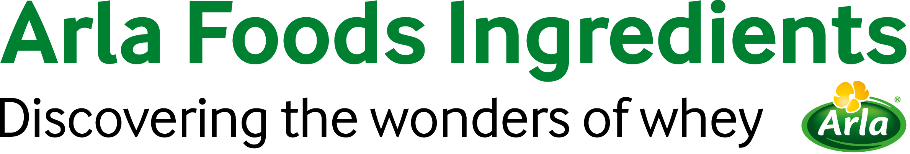 2 de agosto de 2022COMUNICADO À IMPRENSAArla Foods Ingredients foca nos fãs de sobremesa na América Latina com conceito de alto teor de proteínaA Arla Foods Ingredients lançou um novo conceito para ajudar os fabricantes na América Latina a criar sobremesas com alto teor de proteína que oferecem uma indulgência mais saudável. O produto será demonstrado na FiSA 2022, que acontecerá entre 9 e 11 de agosto em São Paulo, Brasil. A América Latina representou 14% dos lançamentos globais de lácteos indulgentes no ano passado. Ao mesmo tempo, uma pesquisa realizada pela Arla Foods Ingredients no Brasil confirma que os mais importantes atributos para esses consumidores são o sabor e a indulgência, seguidos pelas características naturais e saudáveis. Os mesmos dados identificaram que quase 40% dos pesquisados queriam encontrar opções de sobremesa com alto teor de proteína no supermercado. O último conceito da Arla Foods Ingredients contém o ingrediente Nutrilac® FO-7875, que oferece uma textura mais cremosa e suave para receitas, inclusive as com baixo teor de gordura. A sobremesa clean label é rica em whey protein (10%) e, portanto, tem níveis altos de glutamina, cisteína e BCAAs (aminoácidos de cadeia ramificada). Ignacio Estevez, Application Manager, Arla Foods Ingredients, América do Sul, disse: “Os fabricantes de sobremesas estão cada vez mais buscando maneiras inovadoras de atender à demanda dos consumidores por opções de lácteos com alto teor de proteína e prontas para consumo, que sejam indulgentes e permitam controlar a porção. Além disso, Nutrilac® FO-7875 é produzido na Argentina, uma boa notícia para os produtores da América do Sul, que podem se beneficiar da proximidade e maior flexibilidade de compra.” O novo conceito também oferece vantagens de produção, como rápida entrada no mercado. O processo é rápido e fácil de implementar porque usa uma linha de produção padrão de iogurte em vez de tecnologia UHT. É também adaptável à maioria dos equipamentos industriais, então não há a necessidade de investimento em maquinário adicional. O conceito será lançado no maior evento de ingredientes da região, FiSA 2022, no espaço da Arla Foods Ingredients (Estande C30), juntamente com outras inovações, como: Uma bebida láctea fermentada, uma bebida UHT e uma sobremesa UHT, todas com o permeado de soro de leite Variolac®, um ingrediente que ajuda a satisfazer a demanda por produtos sem a lupa e com a alegação “sem adição de açúcar” no Brasil.Um shake de proteína com uma mistura da caseína micelar de digestão lenta Lacprodan® MicelPure e soro de leite de rápida absorção, com um sabor neutro ao qual é fácil adicionar aroma.Uma bebida proteica transparente e pronta para beber com as proteínas isoladas Lacprodan®, ideais para produtos esportivos e nutricionais, oferecendo zero gordura, zero lactose e sem sabor de proteína.Barras indulgentes para o mercado da América do Sul contendo Lacprodan® PB-8220Para mais informações, entre em contato:Sonya Hook, Ingredient CommunicationsTel: +44 (0)7498 539765 | Email: Sonya@ingredientcommunications.comSobre a Arla Foods Ingredients

A Arla Foods Ingredients é a líder global em soluções de soro de leite com valor agregado. Descobrimos e fornecemos ingredientes derivados do soro do leite, oferecendo apoio à indústria alimentícia no desenvolvimento e processamento eficiente de alimentos mais naturais, funcionais e nutritivos. Nós trabalhamos em mercados globais em nutrição infantil, clínica, esportiva, alimentos saudáveis e outros alimentos e bebidas.Cinco razões para nos escolher:Temos P&D em nosso DNAOferecemos qualidade superiorSomos seu parceiro de negócios de confiançaApoiamos a sustentabilidadeGarantimos segurança em suprimentoA Arla Foods Ingredients é uma subsidiária 100% de propriedade da Arla Foods. Nossa matriz está localizada na Dinamarca.LinkedInhttp://www.linkedin.com/company/arla-foods-ingredientsLinkedIn (América Latina)https://www.linkedin.com/showcase/arla-foods-ingredients-latin-america/LinkedIn (China)https://www.linkedin.com/showcase/arla-foods-ingredients-china/